UAS SEMESTER II  TAHUN AKADEMIK 2019 / 2020 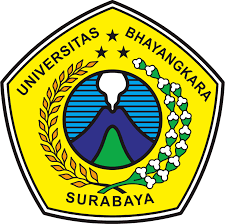 TEKNIK INFORMATIKA – UNIVERSITAS BHAYANGKARA SURABAYAMATA KULIAH : JARINGAN KOMPUTER DOSEN PENGAMPU: R DIMAS ADITYOTANGGAL : 15 Juni 2020Soal Jelaskan Secara Gamblang Kedalam Tabel, 12 Perbedaan Antara TCP dan UDP ?Jelaskan Tentang TCP Error Handling Dari Gambar Dibawah Ini, Bagaimana Proses TCP Melakukan Control Checksum terhadap Data ?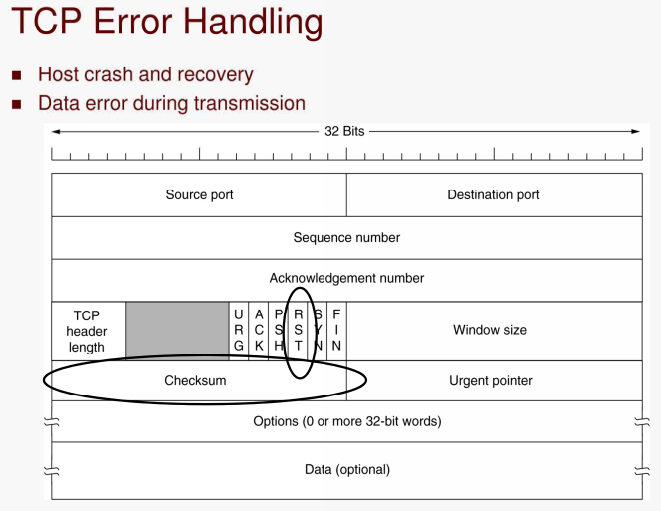 Segera Bentuk 1 Kelompok Terdiri dari 7 Orang Anggota, Untuk Mengerjakan Tugas UAS Berikutnya?  ( Soal Akan DiUpload Menyusul ) ~ Selamat Mengerjakan ~